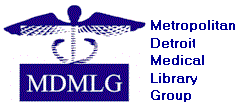 June 4, 2015The membership for 2014-2015 consists of the following:*Number includes 1 scholarship winner whose membership fee was waivedThe numbers as compared to 2013-2014:Institutional memberships decreased by 1Regular membership increased by 6Student memberships increased by 6Emeritus memberships remained the sameThere were 10 new membersThe overall income increased by $185.00Renewal notices were sent out via the listserv and posted on the website. The renewal form was made available on the website with payment accepted via check or PayPal.Respectfully submitted,Angela SponerMembership Servicesannual rpt 06-15Membership TypeNumber of MembersRenewal AmountIncomeInstitutional19$40.00$760.00Regular49$25.00$1,225.00Student8*$15.00$105.00 Emeritus7$15.00$105.00Total$2,195.00